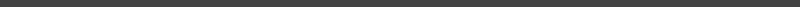 Настоящие Рекомендации по добросовестным практикам блогеров (далее - «Рекомендации») представляют собой свод рекомендуемых правил поведения блогеров. Практики, не включенные в настоящие Рекомендации, не могут быть признаны противоречащими принципам разумности, добросовестности и справедливости только по той причине, что такие практики не включены в Рекомендации или не полностью им соответствуют. Основными целями Рекомендаций являются:• формирование практик деятельности блогеров, основанных на принципах добросовестности, при заключении и исполнении договоров и обеспечение баланса коммерческих интересов хозяйствующих субъектов в сфере рекламных и маркетинговых коммуникаций;• создание условий для соблюдения всеми участниками рынка этических правил, законности и добросовестности распространяемой информации, развитию конкуренции на рынке.Настоящие Рекомендации могут применяться блогерами и иными заинтересованными лицами.Для целей применения настоящих Рекомендаций используются следующие основные понятия:Блогер – лицо, размещающее в блоге, которым данное лицо владеет или который использует, регулярно обновляемый контент. Блог - канал, аккаунт, страница/сообщество в социальной сети, персональная страница на веб-сайте, сетевой ресурс, онлайн-дневник для регулярной публикации в информационно-телекоммуникационной сети «Интернет» текстового и/или изобразительного контента, созданного в том числе с использованием технологий искусственного интеллекта или иного вида контента, с целью привлечения целевой аудитории. Контент - информация в текстовом, графическом, текстово-графическом, аудио, визуальном, аудиовизуальном, как созданная Блогером, так и представленная третьими лицами на основании договоров или иных соглашений, размещаемая Блогером в блоге, которым Блогер владеет или который использует, в любом формате, доступном широкому кругу лиц.Блогер обязан соблюдать положения действующего законодательства, в том числе законодательства, регулирующего идентификацию распространяемого контента как рекламного, если он является таковым. Реклама, распространяемая в информационно-телекоммуникационной сети "Интернет", должна содержать указание на рекламный характер информации.Блогеру рекомендуется доступным для получателя информации способом указывать характер своих связей с лицом, имеющим интерес в размещении контента. Блогеру рекомендуется указывать данные рекламодателя, а также наличие иных связей (дружеских, рабочих, семейных и т.п.), которые могут повлиять на объективность высказываний Блогера (например, “хочу рассказать о бренде моей лучшей подруги” или «мне, как блогеру, неизвестно, хороший это товар или нет, но его делает мой родственник, поэтому я ему доверяю…» и т.п.).Реклама, распространяемая Блогерами, должна соответствовать всем требованиям действующего законодательства, быть добросовестной, достоверной и этичной.С доходов, получаемых от размещения рекламы, Блогер должен уплачивать налоги.Рекламный контент должен соответствовать принципам честной конкуренции, общепринятым в деловом обороте и коммерческих отношениях.Существенные факторы, которые могут повлиять на решения потребителей, должны сообщаться в рекламе доступным для потребителя образом, чтобы потребители могли принять их во внимание. Контент Блогера не должен допускать неавторизованное копирование или имитацию рекламных сообщений других блогеров.При создании рекламного контента следует избегать некорректных сравнений рекламируемого товара с другими, находящимися в обороте товарами, которые произведены другими изготовителями или реализуются другими продавцами. Реклама не должна содержать некорректные сравнения, конструкции исключительности «номер один», «лучший», «самый успешный» и прочие, за исключением случаев наличия доказательств, подтверждающих корректность такого сравнения. Рекламный контент не должен порочить честь, достоинство или деловую репутацию третьих лиц, в том числе конкурентов.В рекламном контенте не допускается использовать нецензурную лексику, порочащие и/или оскорбляющие жесты, образы и/или иные формы оскорбления любых лиц. Рекомендуется подавать информацию четко и понятно для восприятия, а если соответствующий рекламный контент длительный по продолжительности, то юридически значимая информация может появляться несколько раз в течение соответствующей рекламы.Цены не должны быть представлены таким образом, чтобы они приводили к нереалистичному восприятию стоимости или ценности продукта. Рекламный контент не должен подразумевать, что продвигаемый продукт доступен для любого семейного бюджета.Утверждения, подразумевающие, что товар или услуга не оказывают влияния или оказывают только положительное влияние на окружающую среду («экологически чистые», «экологически безопасные», «зеленые», «экологически устойчивые») не должны использоваться без информации, подтверждающей данные фактыРеклама не должна распространять информацию о частной жизни лица, его персональные данные без согласия данного лица.При размещении рекламы требуется соблюдение авторских и смежных прав. Реклама должна содержать в себе всю информацию, условия и порядок действий, которые должен предпринять покупатель для того, чтобы воспользоваться специальными условиями, скидками, бонусами.Реклама не должна вводить потребителей в заблуждение относительно порядка их действий для получения специальных условий, скидок, бонусов.